АДМИНИСТРАЦИЯ МУНИ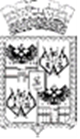 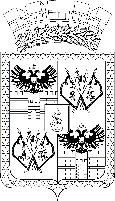 АДМИНИСТРАЦИЯ МУНИЦИПАЛЬНОГО ОБРАЗОВАНИЯГОРОД КРАСНОДАРПОСТАНОВЛЕНИЕ17.04.2024                                                                                                       № 2207г. КраснодарЦИПАЛЬНОГО О назначении общественных обсуждений в муниципальномобразовании город КраснодарПостановлением администрации муниципального образования город Краснодар от 01.03.2018 № 758 «Об утверждении проекта межевания территории, ограниченной улицами Тепличной, 1-го Мая, переулком Ленинским, улицей Российской, в Прикубанском внутригородском округе города Краснодара» утверждён проект межевания территории, ограниченной улицами Тепличной,             1-го Мая, переулком Ленинским, улицей Российской, в Прикубанском внутригородском округе города Краснодара.Арзумановой Майей Романовной и Уврачевой Ольгой Владимировной представлен проект межевания территории в целях внесения изменений в проект межевания территории, ограниченной улицами Тепличной, 1-го Мая, переулком Ленинским, улицей Российской в Прикубанском внутригородском округе города Краснодара.В целях обеспечения прав и законных интересов граждан, руководствуясь статьями 43, 45, 46 Градостроительного кодекса Российской Федерации,                             Федеральным законом от 14.03.2022 № 58-ФЗ «О внесении изменений в отдельные законодательные акты Российской Федерации», решением городской Думы Краснодара от 22.03.2007 № 21 п. 1 «Об утверждении Положения о порядке организации и проведения публичных слушаний, общественных обсуждений в муниципальном образовании город Краснодар»,  п о с т а н о в л я ю:1. Назначить общественные обсуждения по проекту постановления администрации муниципального образования город Краснодар «Об утверждении проекта межевания территории в целях внесения изменений в проект межевания территории, ограниченной улицами Тепличной, 1-го Мая, переулком                               Ленинским, улицей Российской в Прикубанском внутригородском округе города Краснодара».2. Департаменту архитектуры и градостроительства администрации                муниципального образования город Краснодар (Домрин):2.1. Обеспечить размещение настоящего постановления на информационных стендах в течение трёх рабочих дней со дня его официального опубликования.2.2. Обеспечить размещение проекта, указанного в пункте 1 настоящего постановления, и информационных материалов к нему на официальном Интернет-портале администрации муниципального образования город Краснодар и городской Думы Краснодара www.krd.ru по истечении семи дней со дня официального опубликования настоящего постановления.2.3. Обеспечить сбор градостроительной документации, необходимой для рассмотрения указанной темы на общественных слушаниях.2.4. Провести экспозицию проекта, указанного в пункте 1 настоящего постановления, в течение всего периода его размещения на официальном Интернет-портале администрации муниципального образования город Краснодар и городской Думы Краснодара www.krd.ru.3. Определить места и время проведения экспозиции проекта, указанного в пункте 1 настоящего постановления, по адресам:г. Краснодар, ул. Коммунаров, 173, по вторникам и четвергам с 10:00 до 12:00 и с 14:00 до 16:00;г. Краснодар, ул. им. Яна Полуяна, 60, по вторникам и четвергам с 10:00 до 12:00.4. Срок проведения общественных обсуждений посредством официального Интернет-портала администрации муниципального образования город Краснодар и городской Думы Краснодара www.krd.ru с 22.04.2024 по 28.04.2024.5. Установить, что предложения и замечания, касающиеся проекта, указанного в пункте 1 настоящего постановления, представляются участниками общественных обсуждений с 22.04.2024 до окончания проведения общественных обсуждений посредством направления замечаний и предложений в письменной форме на официальный Интернет-портал администрации муниципального образования город Краснодар и городской Думы Краснодара www.krd.ru, в адрес организатора общественных обсуждений на электронную почту str@krd.ru либо путём почтового отправления, а также посредством записи в книге (журнале) учёта посетителей экспозиции проекта в дни проведения экспозиции.6. Возложить обязанности по проведению общественных обсуждений по теме, указанной в пункте 1 настоящего постановления, на Комиссию по землепользованию и застройке муниципального образования город Краснодар (Панаетова).7. Комиссии по землепользованию и застройке муниципального образования город Краснодар (Панаетова) обеспечить выполнение организационных мероприятий по проведению общественных обсуждений и подготовку заключения о результатах общественных обсуждений.8. Департаменту информационной политики администрации муниципального образования город Краснодар (Лаврентьев) опубликовать официально настоящее постановление в установленном порядке.9. Настоящее постановление вступает в силу со дня его официального опубликования. 10. Контроль за выполнением настоящего постановления возложить на             заместителя главы муниципального образования город Краснодар Н.А.Панаетову.Глава муниципальногообразования город Краснодар					               Е.М.Наумов